Learning Project – Chinese New Year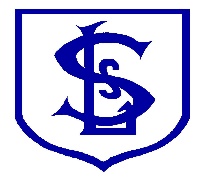 Age Range: EYFSWeekly Phonics TasksMonday’s phonics - Priority Daily phonics – Watch the Read Write Inc daily lesson, on YouTube specific for your child (see email from class teacher).   https://www.youtube.com/channel/UCo7fbLgY2oA_cFCIg9GdxtQ Videos are available for 24 hours.Tuesday’s phonics - Priority Daily phonics – Watch the Read Write Inc daily lesson, on YouTube specific for your child (see email from class teacher).   https://www.youtube.com/channel/UCo7fbLgY2oA_cFCIg9GdxtQ Videos are available for 24 hours.Wednesday’s phonics – Attached to the website this week, you will find a guide to ‘My Mavellous Mind – Teddy Meditation’ an EYFS specific guide to guided meditation with little ones. Cosmic Kids Yoga, the story of Cracker The Dragon https://www.youtube.com/watch?v=7NWzS2xziI4&list=PL9TtL6HfO0h8TsMISQimEqCdBkjueHyxs Priority Daily phonics – Watch the Read Write Inc daily lesson, on YouTube specific for your child (see email from class teacher).   https://www.youtube.com/channel/UCo7fbLgY2oA_cFCIg9GdxtQ Videos are available for 24 hours. Thursday’s phonics - Priority Daily phonics – Watch the Read Write Inc daily lesson, on YouTube specific for your child (see email from class teacher). https://www.youtube.com/channel/UCo7fbLgY2oA_cFCIg9GdxtQVideos are available for 24 hours. Friday’s phonics - Priority Daily phonics – Watch the Read Write Inc daily lesson, on YouTube specific for your child (see email from class teacher)https://www.youtube.com/channel/UCo7fbLgY2oA_cFCIg9GdxtQ  Videos are available for 24 hours.Weekly Reading tasks Monday’s reading – Read the eBook ‘All about Chinese New Year eBook’ You can watch this short story from CBeebies which tells the story of The Zodiac. Explain to you child/children it is the year of the Ox. Take a look at the colouring page that goes along with this. Children to read to parents/carers as regularly as possible. Visit Oxford Owl for free eBooks.Tuesday’s reading – Today, Tuesday 9th February is ‘Safer Internet Day’ you can share the eBook ‘EYFS Safer Internet Day’ and talk together about the important points they visit. The Theme of ‘Safer Internet Day’ this year is ‘An internet we trust: exploring reliability in the online world'.You can also watch the ‘Detective Digiduck’ assembly here, made especially for 3-7 year olds. Children to read to parents/carers as regularly as possible. Visit Oxford Owl for free eBooks.Well Being Wednesday – Attached to the website this week, you will find a guide to ‘My Mavellous Mind – Teddy Meditation’ an EYFS specific guide to guided meditation with little ones. Cosmic Kids Yoga, the story of Cracker The Dragon https://www.youtube.com/watch?v=7NWzS2xziI4&list=PL9TtL6HfO0h8TsMISQimEqCdBkjueHyxs Priority Daily phonics – Watch the Read Write Inc daily lesson, on YouTube specific for your child (see email from class teacher).   https://www.youtube.com/channel/UCo7fbLgY2oA_cFCIg9GdxtQ Videos are available for 24 hours.Thursday’s reading – Read the eBook ‘It’s Chinese New Year’ talk about the family preparing for the new moon. You can watch this shirt clip from CBeebies which shows a family getting their house ready for the celebrations. Children to read to parents/carers as regularly as possible. Visit Oxford Owl for free eBooks.
Friday’s reading – Read the eBook ‘Dragons in the city’ and discuss some of the traditions you see at each part of the story. You can watch this short clip from CBeebies which shows a family out enjoying Chinese New Year in their local community. Children to read to parents/carers as regularly as possible. Visit Oxford Owl for free eBooks.Weekly Writing tasksMonday’s writing – ‘Chinese New Year Writing Activity’ – In this document you will find writing prompts all about Chinese New Year. Try your best to write short sentences like:‘The yeer of the ox’, ‘the an/i/muls had a rays’, ‘the an/i/muls crosd the rivir’, ‘the ch/ul/dren get munee’, ‘the hows gets cl/ee/nd’.Tuesday’s writing – With today being ‘Safer internet day’ can you make a poster to help other children know the importance of always speaking to a grown up if you are worried. Use the ‘computer poster’ template and attempt to write a sentence like ‘stay sayf on/lighn’ ‘speek to a grown up’, ‘ask for help’. Well Being Wednesday – Attached to the website this week, you will find a guide to ‘My Mavellous Mind – Teddy Meditation’ an EYFS specific guide to guided meditation with little ones. Cosmic Kids Yoga, the story of Cracker The Dragon https://www.youtube.com/watch?v=7NWzS2xziI4&list=PL9TtL6HfO0h8TsMISQimEqCdBkjueHyxs Priority Daily phonics – Watch the Read Write Inc daily lesson, on YouTube specific for your child (see email from class teacher).   https://www.youtube.com/channel/UCo7fbLgY2oA_cFCIg9GdxtQ Videos are available for 24 hours.Thursday’s writing- Attached to the blog you will find the ‘wishing tree writing activity’ and ‘the wishing tree cut outs’ that go along with it. You can complete this activity after reading the eBook ‘Dragons in the city’. Friday’s writing – Watch this Go Jetters episode all about Chinese New Year.  You can download the page border from the resources attached below. See if you can you write a sentence to tell us what your favourite part of Chinese New Year is. Have you made anything to celebrate Chinese New Year? Write the instructions for it. Weekly Maths tasksMonday’s maths – Having learned all about the numbers to 10, you can try the Chinese New Year Addition to 10 activity sheet, try this independently using your number line. If you feel up for the challenge try the Chinese New Year Addition to 20 activity sheet. Tuesday’s maths – You may know by now that there are many traditions that are followed when celebrating Chinese New Year, including giving money wallets. Have a go at the ‘Money Wallet activity sheet’ and if you feel up for a challenge try the ‘money muddle numbers to 20 activity sheet’. Well Being Wednesday – Attached to the website this week, you will find a guide to ‘My Mavellous Mind – Teddy Meditation’ an EYFS specific guide to guided meditation with little ones. Cosmic Kids Yoga, the story of Cracker The Dragon https://www.youtube.com/watch?v=7NWzS2xziI4&list=PL9TtL6HfO0h8TsMISQimEqCdBkjueHyxs Priority Daily phonics – Watch the Read Write Inc daily lesson, on YouTube specific for your child (see email from class teacher).   https://www.youtube.com/channel/UCo7fbLgY2oA_cFCIg9GdxtQ Videos are available for 24 hours.Thursday’s maths- Have a try at the numeral ordering activity, you can order the story of The Zodiac, numbers 1-12. We have learned all about the numbers from 1-10, try your best to order numerals from 1-10 independently.If you would like a challenge; see if you can order the numerals 11-20. Use your number line if you need to but try your best order independently. ‘Chinese Dragon ordering numbers 1-20’.Friday’s maths – We love 2D shapes in Reception and now you are experts at naming the basic 2D shapes you can have a go at the Chinese Dragon 2D shape activity.Activities for throughout the week:‘Safer Internet Day’ Tuesday 9th February International Women and Girls Day in Science Thursday 11th February Chinese New Year Friday 12th February Purple Mash; create your own fire work display, lantern and Chinese Dragon. Don’t forget to explore the ‘pins’ in Mini Mash. This week you will find lots of different activities all about Chinese New Year. Oak academy delivers a music lesson all about the woodland. This is part 2 and we are retracing our footsteps to see who else has been in the woods. We will follow the rhythm of the instruments to travel in different ways. 
https://classroom.thenational.academy/lessons/the-woodland-part-2-6rv68e?activity=video&step=1 We’d love to see photographs of your wonderful creations. For guidance on putting photographs on to Purple Mash refer to the Reception page of the school website. Or bring your creations to Story Time on Friday 12th February.STEM Learning Opportunities #sciencefromhomeTake a look at the ‘noodles science experiment’ attached to the resources on the blog, they can float!  Explore colour mixing; can you use chalk or paint to create your own firework display. Make a model dragon - you could use cardboard tubes and boxes, playdough, construction toys or natural materials like leaves and pebbles. Maybe you could draw a picture or take a photo of your dragon model!Additional learning resources you may wish to engage withWhite Rose Maths online maths lessons. IXL Click on Maths, Reception. There are interactive games to play and guides for parents. Talk for Writing Home-school Booklets are an excellent resource to support your child’s speaking and listening, reading and writing skills.  Top Marks (https://www.topmarks.co.uk ) – A variety of fun, interactive EYFS maths games. Phonics Play (https://new.phonicsplay.co.uk)– Lots of fun interactive games for children to use, use the username: march20 and password: home to access this resource. Phonics Bloom (https://www.phonicsbloom.com/) – Explore the ‘phonics bloom’ website, there are different phases suitable for your child. Physical Activities:https://www.activekidsdobetter.co.uk/how-it-works/parents - physical activities and challenges for the family to take part in. https://www.youtube.com/user/thebodycoach1 - live ‘PE’ sessions 9AM each Monday, Wednesday and Friday.https://www.saferinternet.org.uk/advice-centre/parents-and-carers Parents and carers safety online.https://www.childnet.com/resources/smartie-the-penguin Smartie the Penguin - online safety for 3-7 year olds. 